ALAMEDA COUNTY PUBLIC HEALTH COMMISSION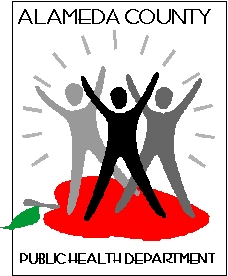 August 10, 2023, 6:00-8:00 pmLocation: Alameda County Public Health Department1100 San Leandro Blvd, San Leandro, Redwood Room, First floorMeeting MinutesThe mission of the Public Health Commission shall be to review and assess emerging health needs; initiate and improve health and disease prevention programs and policies; make recommendations regarding opportunities for building community capacity as related to public health priorities; and advocate for adequate resources and increased County action to improve community health. Time Agenda Item Description & Task Lead Notes/Action6:00 Call to Order & Welcome Introductions Chair CastilloMeeting was called to order at 6:056:05 Public Comment* PublicNo Public comment Reports and Presentations6:10 Approval of Minutes Vote for the approval of July meeting minutesChair Castillo, Vice Chair De La Pena Medina6:10Staff reportUpdate on PHC businessL. Fortin and Zandra WashingtonLeah, working with BOS clerk to ascertain commission vacancies and status of applications; The following vacancies are District 1: 1-Vacancy; District 2:1-vacancy; District 3:1 vacancy; District 4:2-vacancy; District 5: Full; At-Large: 2-Vacancy.We are continuing our efforts for staff recruitment to identify a Public Health/Public Policy student and will share the job description with commissioners to support recruitment/outreach to encourage PH College students to apply. PHD will be participating in the Solano Stroll on Sept.10th from 10-5 and currently need volunteers and would like PHC to support.6:15 Chairs reportUpdates on Public Health CommissionChair Castillo & Vice-chair De La Pena MedinaMeasure A Committee is in the process of finalizing the 2021 and 2022 reports.  The current PHC chair and vice chair 2-year terms will sunset, as per PHC Bylaws, we will begin chair nomination processes in Oct. and vote in November. 6:30Director’s reportUpdates about Alameda County Public Health Dept.Deputy Director George Ayala and QIA Director Evette BrandonDiscussion: Commissioner Nestor asked DD about PHC role in supporting County climate change endeavors, such as the current Hawaii Wildfire catastrophe. Commissioner Zhonnet asked if this could be tied to our environmental justice efforts and Commissioner Mitzy echoed that PHC should focus on the local issues such as 880 freeway corridor that is polluting low-income, vulnerable communities. George stated that the HCSA is working on this issue and as PHC adopts ad hoc committee suggested that PHC lead should coordinate efforts with Sandi Galvez, Policy and Planning Unit to ensure we apply equity lens to this issue.Motion: To develop an ad hoc committee to explore climate change and environmental justice issues; Commissioner Mitzy suggested that we should collaborate with local organizations that is currently doing this work and will be happy to take the lead.Approved: All in Favor. Aye. Presentation Overview: Current State of Public HealthThe Power of Advocacy, Future of Public Health, and Public Health Infrastructure Grant.6:55 BREAK7:05Committee updatesUpdates on committeesCommittee chairsCommissioner Zhonnet HEiAP Health Equity -Empowerment Health Equity Requires Action series will begin September 26th from 6-8pm; will send out “save the date” alert email.Oral Health Committee: No Update. They meet quarterly.Communications and Marketing: would like business cards for outreach and explore having a Facebook page; PHC Staff will follow up to explore feasibility of this request with our Public Information Officer/Austin Wingate; There is an upcoming community fair called Ohana on Sat. August 12th at the Newark Public Library from 12-3pm; Promote PHC and share materials. Other Business7:20New subcommitteesIdentify members who will meet and report in future PHC meetings. AllTwo new ad hoc committee was established to support strategic planning priorities, but have not met as of yet, we scheduled to meet later this month to focus on internal infrastructure and processes, i.e., Member Onboarding, strengthening the nominations committee and external relations committee focus on outreach/collaborating with your District BOS.7:30Strategic PrioritiesDiscussion to ensure PHC is affecting the priorities set at spring Strategic Planning meeting.AllWe agreed to strategic planning as a standing agenda item, as the establishment of the two ad hoc committees aforementioned will report out at the September mtg.7:45Equity ProclamationResolution on Commissioner Harper’s proclamation on equity. AllCommissioner Z. Harper presented the proclamation on The Fish, the Lake and the Groundwater, Health Equity for adoption and approval.Motion: Commissioner NestorApproved:7:50General AnnouncementsAllSolano Stroll, call for volunteers if Commissioner are interested, please email staff and/or PIO Austin Wingate.7:55 Adjourn The formal end of the meetingAll